
                                 Province of the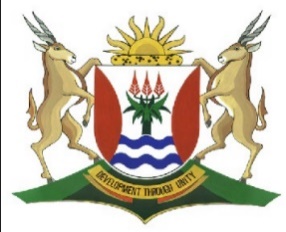 EASTERN CAPEEDUCATIONDIRECTORATE SENIOR CURRICULUM MANAGEMENT (SEN-FET)TUIS-ONDERIG SELFSTUDIE AKTIWITEITE EN WERKVELLEVAKREKENINGKUNDEREKENINGKUNDEGRAADGRAAD11DATUMONDERWERPKontantbegrotingsKontantbegrotingsKontantbegrotingsKontantbegrotingsKontantbegrotingsKontantbegrotingsKwartaal3Week6TYD TOEKENNINGTYD TOEKENNING2 Weke2 WekeIINSTRUKSIESSien vereistes per aktiwiteitSien vereistes per aktiwiteitSien vereistes per aktiwiteitHULPBRONNEHANDBOEK(E) & NOTASHANDBOEK(E) & NOTASHANDBOEK(E) & NOTASHANDBOEK(E) & NOTASHANDBOEK(E) & NOTASHANDBOEK(E) & NOTASHANDBOEK(E) & NOTASHANDBOEK(E) & NOTASHANDBOEK(E) & NOTASHANDBOEK(E) & NOTASAKTIWITEIT 5AKTIWITEIT 5Die onderstaande inligting is geneem uit die boeke van BOMB Handelaars.Die onderstaande inligting is geneem uit die boeke van BOMB Handelaars.GEVRA:GEVRA:Stel die Krediteure-betalings skedule vir die periode  April 2020 – Junie 2020 op.Stel die Krediteure-betalings skedule vir die periode  April 2020 – Junie 2020 op.INLIGTING:INLIGTING:Addisionele inligting:Addisionele inligting:Koste van verkope is gelyk aan 60% van omset.Kontantaankope van handelsware beloop 30% van alle aankope. Krediteure laat die onderneming 60 dae krediet toe. Hierdie terme sal nagekom word.Voorraad elke maand verkoop, word in dieselfde maand vervang.Koste van verkope is gelyk aan 60% van omset.Kontantaankope van handelsware beloop 30% van alle aankope. Krediteure laat die onderneming 60 dae krediet toe. Hierdie terme sal nagekom word.Voorraad elke maand verkoop, word in dieselfde maand vervang.AKTIWITEIT 5 WERKVELAKTIWITEIT 5 WERKVELKREDITEURE-BETALINGSKEDULE KREDITEURE-BETALINGSKEDULE AKTIWITEIT 6AKTIWITEIT 6Jy word voorsien met inligting in verband met Blund Handelaars, ‘n eenmansaak. Die finansiële jaar eindig jaarliks op 31 Oktober elke jaar.Jy word voorsien met inligting in verband met Blund Handelaars, ‘n eenmansaak. Die finansiële jaar eindig jaarliks op 31 Oktober elke jaar.GEVRA:GEVRA:6.1Bereken die kontant ontvang van debiteure gedurende November 2020.6.2Bereken die oninbare skulde wat afgeskryf moet word vir die begrotingsperiode. 6.3Bereken die korting wat toegestaan moet word gedurende December 2020.6.4Bereken die betalings wat aan krediteure gemaak sal word gedurende November 2020.INLIGTING:INLIGTING:1.TOTALE MAANDELIKSE VERKOPE VIR 2014: ALLE VERKOPE IS OP KREDIET2.Koste van verkope is gelyk aan 75% van totale verkope.3.Die geld deur debiteure verskuldig vir die bogenoemde verkope word soos volg ingevorder:40% in die maand van verkope (12½% korting vir vroeë betaling word toegestaan).35%   in die maand wat volg op verkope.20%   in die tweede maand na verkope.Die balans word afgeskryf as oninbare skuld in die derde maand.4.40% van aankope word per tjek betaal.  Krediteure word betaal in die maand wat volg op die aankope.  Handelsvoorraad word op ’n konstante vlak gehou deur maandelikse aankope.AKTIWITEIT 6 WERKVELAKTIWITEIT 6 WERKVEL6.1Bereken die kontant ontvang van debiteure gedurende November 2020.6.2Bereken die oninbare skulde wat afgeskryf moet word vir die begrotingsperiode.6.3Bereken die korting wat toegestaan moet word gedurende Desember 2020.6.4Bereken die betalings wat aan krediteure gemaak sal word gedurende November 2020.AKTIWITEIT 7AKTIWITEIT 7AKTIWITEIT 7AKTIWITEIT 7AKTIWITEIT 7AKTIWITEIT 7AKTIWITEIT 7AKTIWITEIT 7NOZUKO se WINKELNOZUKO se WINKELNOZUKO se WINKELNOZUKO se WINKELNOZUKO se WINKELNOZUKO se WINKELNOZUKO se WINKELNOZUKO se WINKELGEVRA:GEVRA:GEVRA:GEVRA:GEVRA:GEVRA:GEVRA:GEVRA:7.1Waarom dit belangrik is om 'n Kontantbegroting op te stel?Waarom dit belangrik is om 'n Kontantbegroting op te stel?Waarom dit belangrik is om 'n Kontantbegroting op te stel?Waarom dit belangrik is om 'n Kontantbegroting op te stel?Waarom dit belangrik is om 'n Kontantbegroting op te stel?Waarom dit belangrik is om 'n Kontantbegroting op te stel?Waarom dit belangrik is om 'n Kontantbegroting op te stel?7.2Voltooi die Debiteure-invorderingskedule vir Mei en Junie 2020.Voltooi die Debiteure-invorderingskedule vir Mei en Junie 2020.Voltooi die Debiteure-invorderingskedule vir Mei en Junie 2020.Voltooi die Debiteure-invorderingskedule vir Mei en Junie 2020.Voltooi die Debiteure-invorderingskedule vir Mei en Junie 2020.Voltooi die Debiteure-invorderingskedule vir Mei en Junie 2020.Voltooi die Debiteure-invorderingskedule vir Mei en Junie 2020.7.3Stel die Kontantbegroting vir Mei en Junie  2020 op.Stel die Kontantbegroting vir Mei en Junie  2020 op.Stel die Kontantbegroting vir Mei en Junie  2020 op.Stel die Kontantbegroting vir Mei en Junie  2020 op.Stel die Kontantbegroting vir Mei en Junie  2020 op.Stel die Kontantbegroting vir Mei en Junie  2020 op.Stel die Kontantbegroting vir Mei en Junie  2020 op.INLIGTING:INLIGTING:INLIGTING:INLIGTING:INLIGTING:INLIGTING:INLIGTING:INLIGTING:Voorlopige begrote bedraeVoorlopige begrote bedraeMeiJunieVerkopeVerkopeKontant42 60048 500Krediet76 50094 400Aankope: HandelsvoorraadAankope: HandelsvoorraadKontant22 00027 300Krediet58 00043 800OnttrekkingsOnttrekkingsKontant10 50012 000Voorraad3 7502 500Oninbare skuld afgeskryfOninbare skuld afgeskryf1 8002 160Bykomende inligtingBykomende inligtingBykomende inligtingBykomende inligtingBykomende inligtingBykomende inligtingBykomende inligting1.Debiteure betaal hul rekeninge soos volg:Debiteure betaal hul rekeninge soos volg:Debiteure betaal hul rekeninge soos volg:Debiteure betaal hul rekeninge soos volg:Debiteure betaal hul rekeninge soos volg:Debiteure betaal hul rekeninge soos volg:Debiteure betaal hul rekeninge soos volg:20% gedurende dieselfde maand van verkope min 5% korting vir stiptelike betaling.50% gedurende die eerste maand wat volg op die maand van die transaksie (30 dae)25% gedurende die tweede maand wat volg op die maand van die transaksie (60 dae)Die res word as oninbaar afgeskryf in die derde maand wat op diie transaksie volg. (90 dae)20% gedurende dieselfde maand van verkope min 5% korting vir stiptelike betaling.50% gedurende die eerste maand wat volg op die maand van die transaksie (30 dae)25% gedurende die tweede maand wat volg op die maand van die transaksie (60 dae)Die res word as oninbaar afgeskryf in die derde maand wat op diie transaksie volg. (90 dae)20% gedurende dieselfde maand van verkope min 5% korting vir stiptelike betaling.50% gedurende die eerste maand wat volg op die maand van die transaksie (30 dae)25% gedurende die tweede maand wat volg op die maand van die transaksie (60 dae)Die res word as oninbaar afgeskryf in die derde maand wat op diie transaksie volg. (90 dae)20% gedurende dieselfde maand van verkope min 5% korting vir stiptelike betaling.50% gedurende die eerste maand wat volg op die maand van die transaksie (30 dae)25% gedurende die tweede maand wat volg op die maand van die transaksie (60 dae)Die res word as oninbaar afgeskryf in die derde maand wat op diie transaksie volg. (90 dae)20% gedurende dieselfde maand van verkope min 5% korting vir stiptelike betaling.50% gedurende die eerste maand wat volg op die maand van die transaksie (30 dae)25% gedurende die tweede maand wat volg op die maand van die transaksie (60 dae)Die res word as oninbaar afgeskryf in die derde maand wat op diie transaksie volg. (90 dae)20% gedurende dieselfde maand van verkope min 5% korting vir stiptelike betaling.50% gedurende die eerste maand wat volg op die maand van die transaksie (30 dae)25% gedurende die tweede maand wat volg op die maand van die transaksie (60 dae)Die res word as oninbaar afgeskryf in die derde maand wat op diie transaksie volg. (90 dae)20% gedurende dieselfde maand van verkope min 5% korting vir stiptelike betaling.50% gedurende die eerste maand wat volg op die maand van die transaksie (30 dae)25% gedurende die tweede maand wat volg op die maand van die transaksie (60 dae)Die res word as oninbaar afgeskryf in die derde maand wat op diie transaksie volg. (90 dae)2.Verskaffers word ten volle betaal in die maand wat volg op aankope. Aankope van handelsvoorraad gedurende April het R37 000 beloop. 75% van die aankope gedurende April was op krediet.Verskaffers word ten volle betaal in die maand wat volg op aankope. Aankope van handelsvoorraad gedurende April het R37 000 beloop. 75% van die aankope gedurende April was op krediet.Verskaffers word ten volle betaal in die maand wat volg op aankope. Aankope van handelsvoorraad gedurende April het R37 000 beloop. 75% van die aankope gedurende April was op krediet.Verskaffers word ten volle betaal in die maand wat volg op aankope. Aankope van handelsvoorraad gedurende April het R37 000 beloop. 75% van die aankope gedurende April was op krediet.Verskaffers word ten volle betaal in die maand wat volg op aankope. Aankope van handelsvoorraad gedurende April het R37 000 beloop. 75% van die aankope gedurende April was op krediet.Verskaffers word ten volle betaal in die maand wat volg op aankope. Aankope van handelsvoorraad gedurende April het R37 000 beloop. 75% van die aankope gedurende April was op krediet.Verskaffers word ten volle betaal in die maand wat volg op aankope. Aankope van handelsvoorraad gedurende April het R37 000 beloop. 75% van die aankope gedurende April was op krediet.3.Die maandelikse lone vir Mei sal R16 000 beloop. Lone word jaarliks op 1 Junie verhoog. Die verhoging vir 2020 sal na verwagting  7 ½ % beloop.Die maandelikse lone vir Mei sal R16 000 beloop. Lone word jaarliks op 1 Junie verhoog. Die verhoging vir 2020 sal na verwagting  7 ½ % beloop.Die maandelikse lone vir Mei sal R16 000 beloop. Lone word jaarliks op 1 Junie verhoog. Die verhoging vir 2020 sal na verwagting  7 ½ % beloop.Die maandelikse lone vir Mei sal R16 000 beloop. Lone word jaarliks op 1 Junie verhoog. Die verhoging vir 2020 sal na verwagting  7 ½ % beloop.Die maandelikse lone vir Mei sal R16 000 beloop. Lone word jaarliks op 1 Junie verhoog. Die verhoging vir 2020 sal na verwagting  7 ½ % beloop.Die maandelikse lone vir Mei sal R16 000 beloop. Lone word jaarliks op 1 Junie verhoog. Die verhoging vir 2020 sal na verwagting  7 ½ % beloop.Die maandelikse lone vir Mei sal R16 000 beloop. Lone word jaarliks op 1 Junie verhoog. Die verhoging vir 2020 sal na verwagting  7 ½ % beloop.4,Op 1 Junie 2020 het Nozuko se Winkel ’n lening van R54 000 teen 14% rente per jaar aangegaan.  Die lening is terugbetaalbaar in jaarlikse paaiemente van R9 000 op 31 Mei. Die rente is maandeliks betaalbaarOp 1 Junie 2020 het Nozuko se Winkel ’n lening van R54 000 teen 14% rente per jaar aangegaan.  Die lening is terugbetaalbaar in jaarlikse paaiemente van R9 000 op 31 Mei. Die rente is maandeliks betaalbaarOp 1 Junie 2020 het Nozuko se Winkel ’n lening van R54 000 teen 14% rente per jaar aangegaan.  Die lening is terugbetaalbaar in jaarlikse paaiemente van R9 000 op 31 Mei. Die rente is maandeliks betaalbaarOp 1 Junie 2020 het Nozuko se Winkel ’n lening van R54 000 teen 14% rente per jaar aangegaan.  Die lening is terugbetaalbaar in jaarlikse paaiemente van R9 000 op 31 Mei. Die rente is maandeliks betaalbaarOp 1 Junie 2020 het Nozuko se Winkel ’n lening van R54 000 teen 14% rente per jaar aangegaan.  Die lening is terugbetaalbaar in jaarlikse paaiemente van R9 000 op 31 Mei. Die rente is maandeliks betaalbaarOp 1 Junie 2020 het Nozuko se Winkel ’n lening van R54 000 teen 14% rente per jaar aangegaan.  Die lening is terugbetaalbaar in jaarlikse paaiemente van R9 000 op 31 Mei. Die rente is maandeliks betaalbaarOp 1 Junie 2020 het Nozuko se Winkel ’n lening van R54 000 teen 14% rente per jaar aangegaan.  Die lening is terugbetaalbaar in jaarlikse paaiemente van R9 000 op 31 Mei. Die rente is maandeliks betaalbaar5.Die waardevermindering op voertuie vir die jaar geëindig 30 Junie 2020 beloop R21 000.Die waardevermindering op voertuie vir die jaar geëindig 30 Junie 2020 beloop R21 000.Die waardevermindering op voertuie vir die jaar geëindig 30 Junie 2020 beloop R21 000.Die waardevermindering op voertuie vir die jaar geëindig 30 Junie 2020 beloop R21 000.Die waardevermindering op voertuie vir die jaar geëindig 30 Junie 2020 beloop R21 000.Die waardevermindering op voertuie vir die jaar geëindig 30 Junie 2020 beloop R21 000.Die waardevermindering op voertuie vir die jaar geëindig 30 Junie 2020 beloop R21 000.6.Advertensiekoste is gebaseer op die maandelikse geprojekteerde verkope en word in dieselfde maand per tjek betaal. Daar word verwag dat advertensiekoste op 1 Junie 2020 sal verhoog van 3% tot 4% van verkope.Advertensiekoste is gebaseer op die maandelikse geprojekteerde verkope en word in dieselfde maand per tjek betaal. Daar word verwag dat advertensiekoste op 1 Junie 2020 sal verhoog van 3% tot 4% van verkope.Advertensiekoste is gebaseer op die maandelikse geprojekteerde verkope en word in dieselfde maand per tjek betaal. Daar word verwag dat advertensiekoste op 1 Junie 2020 sal verhoog van 3% tot 4% van verkope.Advertensiekoste is gebaseer op die maandelikse geprojekteerde verkope en word in dieselfde maand per tjek betaal. Daar word verwag dat advertensiekoste op 1 Junie 2020 sal verhoog van 3% tot 4% van verkope.Advertensiekoste is gebaseer op die maandelikse geprojekteerde verkope en word in dieselfde maand per tjek betaal. Daar word verwag dat advertensiekoste op 1 Junie 2020 sal verhoog van 3% tot 4% van verkope.Advertensiekoste is gebaseer op die maandelikse geprojekteerde verkope en word in dieselfde maand per tjek betaal. Daar word verwag dat advertensiekoste op 1 Junie 2020 sal verhoog van 3% tot 4% van verkope.Advertensiekoste is gebaseer op die maandelikse geprojekteerde verkope en word in dieselfde maand per tjek betaal. Daar word verwag dat advertensiekoste op 1 Junie 2020 sal verhoog van 3% tot 4% van verkope.7.Nozuko’s se Winkel verhuur ’n woonstel wat deel is van die gebou. Die huur word stiptelik op die eerste dag van elke maand deur middel van ’n aftrekorder ontvang. Die huur beloop R5 500 per maand. ’n Verhoging van 15% tree elke jaar op1 Junie in werkingNozuko’s se Winkel verhuur ’n woonstel wat deel is van die gebou. Die huur word stiptelik op die eerste dag van elke maand deur middel van ’n aftrekorder ontvang. Die huur beloop R5 500 per maand. ’n Verhoging van 15% tree elke jaar op1 Junie in werkingNozuko’s se Winkel verhuur ’n woonstel wat deel is van die gebou. Die huur word stiptelik op die eerste dag van elke maand deur middel van ’n aftrekorder ontvang. Die huur beloop R5 500 per maand. ’n Verhoging van 15% tree elke jaar op1 Junie in werkingNozuko’s se Winkel verhuur ’n woonstel wat deel is van die gebou. Die huur word stiptelik op die eerste dag van elke maand deur middel van ’n aftrekorder ontvang. Die huur beloop R5 500 per maand. ’n Verhoging van 15% tree elke jaar op1 Junie in werkingNozuko’s se Winkel verhuur ’n woonstel wat deel is van die gebou. Die huur word stiptelik op die eerste dag van elke maand deur middel van ’n aftrekorder ontvang. Die huur beloop R5 500 per maand. ’n Verhoging van 15% tree elke jaar op1 Junie in werkingNozuko’s se Winkel verhuur ’n woonstel wat deel is van die gebou. Die huur word stiptelik op die eerste dag van elke maand deur middel van ’n aftrekorder ontvang. Die huur beloop R5 500 per maand. ’n Verhoging van 15% tree elke jaar op1 Junie in werkingNozuko’s se Winkel verhuur ’n woonstel wat deel is van die gebou. Die huur word stiptelik op die eerste dag van elke maand deur middel van ’n aftrekorder ontvang. Die huur beloop R5 500 per maand. ’n Verhoging van 15% tree elke jaar op1 Junie in werking8.Ander bedryfsuitgawes beloop R7 500 vir April. Hierdie uitgawes word verwag om met R500 elke maand te verhoog.Ander bedryfsuitgawes beloop R7 500 vir April. Hierdie uitgawes word verwag om met R500 elke maand te verhoog.Ander bedryfsuitgawes beloop R7 500 vir April. Hierdie uitgawes word verwag om met R500 elke maand te verhoog.Ander bedryfsuitgawes beloop R7 500 vir April. Hierdie uitgawes word verwag om met R500 elke maand te verhoog.Ander bedryfsuitgawes beloop R7 500 vir April. Hierdie uitgawes word verwag om met R500 elke maand te verhoog.Ander bedryfsuitgawes beloop R7 500 vir April. Hierdie uitgawes word verwag om met R500 elke maand te verhoog.Ander bedryfsuitgawes beloop R7 500 vir April. Hierdie uitgawes word verwag om met R500 elke maand te verhoog.9Op 30 April 2020 was die banksaldo R25 000 (dt).Op 30 April 2020 was die banksaldo R25 000 (dt).Op 30 April 2020 was die banksaldo R25 000 (dt).Op 30 April 2020 was die banksaldo R25 000 (dt).Op 30 April 2020 was die banksaldo R25 000 (dt).Op 30 April 2020 was die banksaldo R25 000 (dt).Op 30 April 2020 was die banksaldo R25 000 (dt).AKTIWITEIT 7  WERKVEL AKTIWITEIT 7  WERKVEL AKTIWITEIT 7  WERKVEL AKTIWITEIT 7  WERKVEL AKTIWITEIT 7  WERKVEL AKTIWITEIT 7  WERKVEL AKTIWITEIT 7  WERKVEL AKTIWITEIT 7  WERKVEL 7.17.1Waarom dit belangrik is om 'n Kontantbegroting op te stel?Waarom dit belangrik is om 'n Kontantbegroting op te stel?Waarom dit belangrik is om 'n Kontantbegroting op te stel?Waarom dit belangrik is om 'n Kontantbegroting op te stel?Waarom dit belangrik is om 'n Kontantbegroting op te stel?Waarom dit belangrik is om 'n Kontantbegroting op te stel?7.27.27.37.3KLASTOETSKLASTOETSKLASTOETSKLASTOETS    (45 punte; 30 minute)    (45 punte; 30 minute)    (45 punte; 30 minute)    (45 punte; 30 minute)GEVRA:GEVRA:GEVRA:GEVRA:GEVRA:GEVRA:1.1BEGRIPPEBEGRIPPEBEGRIPPEBEGRIPPEBEGRIPPE1.1.1Wat is die hoofdoel vir die opstel van 'n kontantbegroting?Wat is die hoofdoel vir die opstel van 'n kontantbegroting?Wat is die hoofdoel vir die opstel van 'n kontantbegroting?Wat is die hoofdoel vir die opstel van 'n kontantbegroting?(2)(2)1.1.2Identifiseer DRIE items uit die onderstaande inligting wat nie in die Kontantbegroting geplaas moet word nie,.Identifiseer DRIE items uit die onderstaande inligting wat nie in die Kontantbegroting geplaas moet word nie,.Identifiseer DRIE items uit die onderstaande inligting wat nie in die Kontantbegroting geplaas moet word nie,.Identifiseer DRIE items uit die onderstaande inligting wat nie in die Kontantbegroting geplaas moet word nie,.(2)(2)Kontantverkope, Kontantonttrekkings, Oninbare skulde, Huurinkomste, Waardevermindering, Wins met verkoop van bate, Rente op vaste depositoKontantverkope, Kontantonttrekkings, Oninbare skulde, Huurinkomste, Waardevermindering, Wins met verkoop van bate, Rente op vaste deposito1.2DOUGLAS HANDELAARSDie eienaar S. Squarepants vra jou hulp met haar kontantbegroting vir die periode van twee maande April tot Mei 2020.DOUGLAS HANDELAARSDie eienaar S. Squarepants vra jou hulp met haar kontantbegroting vir die periode van twee maande April tot Mei 2020.DOUGLAS HANDELAARSDie eienaar S. Squarepants vra jou hulp met haar kontantbegroting vir die periode van twee maande April tot Mei 2020.DOUGLAS HANDELAARSDie eienaar S. Squarepants vra jou hulp met haar kontantbegroting vir die periode van twee maande April tot Mei 2020.DOUGLAS HANDELAARSDie eienaar S. Squarepants vra jou hulp met haar kontantbegroting vir die periode van twee maande April tot Mei 2020.GEVRA:GEVRA:GEVRA:GEVRA:GEVRA:1.2.1Voltooi die Debiteure-invorderingskedule.Voltooi die Debiteure-invorderingskedule.Voltooi die Debiteure-invorderingskedule.Voltooi die Debiteure-invorderingskedule.(10)(10)1.2.2Voltooi die Kontantbegroting vir April en Mei.Voltooi die Kontantbegroting vir April en Mei.Voltooi die Kontantbegroting vir April en Mei.Voltooi die Kontantbegroting vir April en Mei.(31)(31)INLIGTING:INLIGTING:INLIGTING:INLIGTING:INLIGTING:Opsomming van transaksiesOpsomming van transaksiesOpsomming van transaksiesOpsomming van transaksiesOpsomming van transaksiesKredietverkope is 60% van totale verkope.Kredietverkope is 60% van totale verkope.Kredietverkope is 60% van totale verkope.Kredietverkope is 60% van totale verkope.Kredietverkope is 60% van totale verkope.Addisionele inligtingAddisionele inligtingAddisionele inligting1Kontant in die bank op 31 Maart 2020, R 22 080.Kontant in die bank op 31 Maart 2020, R 22 080.2Kredietverkope word soos volg ingevorder:Kredietverkope word soos volg ingevorder:20% in die maand van verkope (onderworpe aan ‘n 5% korting)20% in die maand van verkope (onderworpe aan ‘n 5% korting)60% na 30 dae (eerste maand na verkope)60% na 30 dae (eerste maand na verkope)18% na 60 dae (tweede maand na verkope)18% na 60 dae (tweede maand na verkope)2% moet afgeskryf word na 90 dae (derde maand na verkope)2% moet afgeskryf word na 90 dae (derde maand na verkope)3Krediteure word een maand na aankope betaal.Krediteure word een maand na aankope betaal.4Bedryfsuitgawes word kontant betaal 'n maand nadat die uitgawe plaasgevind het. Die bedryfsuitgawes styg met 5% per maand gedurende die begrotingsperiode.Bedryfsuitgawes word kontant betaal 'n maand nadat die uitgawe plaasgevind het. Die bedryfsuitgawes styg met 5% per maand gedurende die begrotingsperiode.5Die volgende onttrekkings word maandeliks deur die eienaar gemaak:Die volgende onttrekkings word maandeliks deur die eienaar gemaak:Kontant om vir die eienaar se persoonlike telefoon te betaalR 360HandelsvoorraadR 8406Huur inkomste gaan op 1 April 2020 met 10% styg.Huur inkomste gaan op 1 April 2020 met 10% styg.7'n Vaste deposito van R54 000 met rente van R4 800, sal in Mei 2020 verval.'n Vaste deposito van R54 000 met rente van R4 800, sal in Mei 2020 verval.8Waardevermindering word bereken teen R 5 250 per maand.Waardevermindering word bereken teen R 5 250 per maand.9'n Nuwe voertuig wat R160 000 kos, word in April 2020 aangekoop. ‘n Deposito van R45 000 word aan die einde van April 2020 betaal. Die balans word betaal in agt gelyke maandelikse paaiemente wat vanaf Junie 2020 begin.'n Nuwe voertuig wat R160 000 kos, word in April 2020 aangekoop. ‘n Deposito van R45 000 word aan die einde van April 2020 betaal. Die balans word betaal in agt gelyke maandelikse paaiemente wat vanaf Junie 2020 begin.10Die twee werknemers wat dieselfde salaris verdien, sal aan die einde van Mei 2020 'n verhoging van 5% op hul huidige salarisse ontvang. Die verhoging van beide werknemers beloop R 525.Die twee werknemers wat dieselfde salaris verdien, sal aan die einde van Mei 2020 'n verhoging van 5% op hul huidige salarisse ontvang. Die verhoging van beide werknemers beloop R 525.KASTOETS WERKVELKASTOETS WERKVELKASTOETS WERKVELKASTOETS WERKVELVRAAG 1VRAAG 1VRAAG 1VRAAG 11.1BEGRIPPEBEGRIPPEBEGRIPPE1.1.11.1.1Wat is die hoofdoel vir die opstel van 'n kontantbegroting?Wat is die hoofdoel vir die opstel van 'n kontantbegroting?1.1.21.1.21.1.2Identifiseer DRIE items wat nie in die kontantbegroting geplaas moet word nie.1.2.11.2.11.2.21.2.2